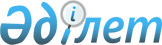 Об утверждении Правил назначения, выплаты и размеров государственных стипендийПостановление Правительства Республики Казахстан от 7 февраля 2008 года N 116.
      Сноска. Заголовок – в редакции постановления Правительства РК от 10.10.2022 № 799 (вводится в действие со дня его первого официального опубликования).
      В целях реализации пункта 7 статьи 47 Закона Республики Казахстан "Об образовании" Правительство Республики Казахстан ПОСТАНОВЛЯЕТ:
      Сноска. Преамбула – в редакции постановления Правительства РК от 10.10.2022 № 799 (вводится в действие со дня его первого официального опубликования).


      1. Утвердить прилагаемые Правила назначения, выплаты и размеров государственных стипендий обучающимся в организациях образования.
      Сноска. Пункт 1 в редакции постановления Правительства РК от 28.02.2012 № 266 (вводится в действие по истечении десяти календарных дней после первого официального опубликования).


      2. Признать утратившими силу некоторые решения Правительства Республики Казахстан согласно приложению к настоящему постановлению. 
      3. Настоящее постановление вводится в действие со дня подписания и подлежит официальному опубликованию. Правила назначения, выплаты и размеры государственных стипендий
      Сноска. Правила – в редакции постановления Правительства РК от 10.10.2022 № 799 (вводится в действие со дня его первого официального опубликования). Глава 1. Общие положения
      1. Настоящие Правила назначения, выплаты и размеры государственных стипендий (далее – Правила) разработаны в соответствии с Законом Республики Казахстан "Об образовании" (далее – Закон) и определяют порядок назначения и выплаты, а также размеры государственных стипендий.
      2. Государственные стипендии назначаются и выплачиваются студентам, интернам, магистрантам, докторантам, врачам-резидентам, слушателям подготовительных отделений организаций высшего и (или) послевузовского образования, обучающимся в организациях образования по государственному образовательному заказу по очной форме обучения (далее – получатели).
      3. Настоящие Правила не распространяются на порядок назначения и выплаты стипендий, учреждаемых Президентом Республики Казахстан, а также государственных именных стипендий, учреждаемых уполномоченным органом в области науки и высшего образования.
      Сноска. Пункт 3 - в редакции постановления Правительства РК от 17.08.2023 № 703 (вводится в действие с 01.09.2023).


      4. Порядок назначения и выплаты стипендии студентам, магистрантам, докторантам, врачам-резидентам, слушателям подготовительных отделений автономной организации образования "Назарбаев Университет" определяется в соответствии с Законом Республики Казахстан "О статусе "Назарбаев Университет", "Назарбаев Интеллектуальные школы" и "Назарбаев Фонд". Глава 2. Порядок назначения государственной стипендии
      5. Государственная стипендия назначается студентам, интернам, магистрантам, обучающимся по государственному образовательному заказу, а также студентам, интернам, магистрантам, переведенным на обучение по государственному образовательному заказу, получившим по результатам промежуточной аттестации (экзаменационная сессия) эквивалент оценок, соответствующий оценкам "отлично", "хорошо".
      6. Докторантам, врачам-резидентам и слушателям подготовительных отделений государственная стипендия назначается на весь срок обучения независимо от результатов промежуточной аттестации (экзаменационная сессия) в течение всего периода обучения.
      7. Государственная стипендия на первый академический период назначается всем студентам, магистрантам, зачисленным на первый курс (первый год обучения) по государственному образовательному заказу, с 1 сентября или 1 января до завершения первого академического периода и каникул включительно до конца месяца, в котором заканчиваются академический период и каникулы.
      В последующих академических периодах государственная стипендия назначается студентам, магистрантам по результатам промежуточной аттестации (экзаменационная сессия) за предшествующий академический период в соответствии с пунктом 5 настоящих Правил.
      8. Студентам, интернам, магистрантам, которые не сдали промежуточную аттестацию (экзаменационная сессия) в сроки, определенные академическим календарем, по уважительным причинам (болезнь, семейные обстоятельства, стихийные бедствия, обучение по академической или кредитной мобильности), руководством организации образования после представления обучающимся подтверждающих документов устанавливаются индивидуальные сроки сдачи промежуточной аттестации (экзаменационная сессия).
      По результатам сданной промежуточной аттестации (экзаменационная сессия) данной категории обучающихся назначается государственная стипендия в порядке, установленном настоящими Правилами.
      9. Студентам, интернам, магистрантам, переведенным из одного учебного заведения в другое, государственная стипендия назначается в порядке, установленном настоящими Правилами, по итогам предыдущего семестра.
      10. Студентам, интернам, магистрантам, возвратившимся из академического отпуска, назначение государственной стипендии осуществляется в порядке, установленном настоящими Правилами, после устранения академической разницы в учебных планах.
      Студентам, интернам, магистрантам, оставленным на повторный год обучения по болезни, с момента их возвращения государственная стипендия назначается в порядке, установленном настоящими Правилами, по итогам предыдущего семестра, в котором выполнен учебный план.
      Студентам, интернам, магистрантам, врачам-резидентам, докторантам, больным туберкулезом, при наличии соответствующего медицинского заключения государственная стипендия назначается за период нетрудоспособности, но не более десяти месяцев со дня наступления нетрудоспособности независимо от итогов предыдущего семестра.
      11. В период нахождения студентов, интернов, магистрантов, докторантов, врачей-резидентов в отпуске по уходу за ребенком до достижения им возраста трех лет государственная стипендия не назначается.
      12. Назначение государственных стипендий производится приказом руководителя организации образования или лицом, его замещающим, на основании служебной записки (представления) руководителя подразделения, на которое возложен контроль успеваемости обучающихся.
      13. Назначение государственных стипендий прекращается:
      1) в случае отчисления (исключения) обучающегося из организации образования, независимо от причин отчисления (исключения);
      2) в случае смерти обучающегося;
      3) после завершения учебы обучающимся со дня выхода приказа о выпуске.
      14. Прекращение назначения государственных стипендий по случаям, определенным пунктом 13 настоящих Правил, осуществляется путем издания соответствующего приказа руководителя организации образования или лица, его замещающего.
      15. Государственная стипендия лицам с инвалидностью по зрению и лицам с инвалидностью по слуху, детям-сиротам и детям, оставшимся без попечения родителей и находящимся под опекой (попечительством), обучающимся по государственному образовательному заказу, назначается с учетом повышения, с даты представления подтверждающих документов и при отсутствии академической задолженности по результатам экзаменационной сессии. Глава 3. Порядок выплаты государственной стипендии
      16. Государственная стипендия выплачивается на основании приказа о ее назначении, предусмотренного пунктом 12 настоящих Правил.
      Выплату государственных стипендий осуществляет (согласно пункту 13-1 статьи 1 Закона Республики Казахстан "Об образовании") оператор уполномоченного органа в области образования - юридическое лицо со стопроцентным участием государства в уставном капитале, определяемое уполномоченным органом в области образования, осуществляющее размещение государственного заказа на обеспечение студентов, магистрантов и докторантов местами в общежитиях, государственного образовательного заказа на среднее образование в частных организациях образования, государственного образовательного заказа на подготовку кадров с высшим и послевузовским образованием и выплату государственных стипендий, за исключением государственных именных стипендий, а также осуществляющее координацию деятельности участников подушевого нормативного финансирования в пределах, предусмотренных законодательством Республики Казахстан, и обеспечивающее мониторинг и контроль за соблюдением лицами, указанными в пункте 17 статьи 47 Закона, своих обязанностей по отработке или возмещению расходов бюджетных средств в случае неотработки (далее – оператор):
      в рамках соответствующих бюджетных программ, администратором которых выступает уполномоченный орган в области образования;
      по согласованию, в рамках соответствующих бюджетных программ, администраторами которых выступают иные уполномоченные органы соответствующей отрасли.
      17. Выплаты государственных стипендий осуществляются за полный месяц, без дробления, после проверки соответствия получателей требованиям настоящих Правил, проводимой по состоянию на 15 число месяца, за исключением получателей, обучающихся на первом семестре первого курса, проверка соответствия которых проводится в сентябре по состоянию на 30 сентября, а в последующие месяцы по состоянию на 15 число месяца для установления фактов, указанных в пункте 13 настоящих Правил.
      18. В рамках выплат государственных стипендий оператором определяется информационная система, посредством которой осуществляется взаимодействие с организациями высшего и (или) послевузовского образования.
      Организации высшего и (или) послевузовского образования представляют оператору сведения об обучающихся у них получателях, результатах их промежуточной аттестации (экзаменационная сессия), категории получателей согласно настоящим Правилам, а также реквизитах их текущих счетов, открытых в банке второго уровня либо Национальном операторе почты по выбору получателей.
      19. Выплаты государственных стипендий осуществляются путем зачисления их сумм на текущий счет, открытый в банке второго уровня либо Национальном операторе почты по выбору получателей.
      20. Государственная стипендия выплачивается ежемесячно с первого числа месяца, следующего за промежуточной аттестацией (экзаменационная сессия) и каникулами, включительно до конца месяца, в котором заканчиваются академический период, промежуточная аттестация и каникулы. Обучающимся выпускных курсов государственная стипендия выплачивается за период до даты отчисления в связи с окончанием организаций образования.
      21. Лицам с инвалидностью по зрению и лицам с инвалидностью по слуху, детям-сиротам и детям, оставшимся без попечения родителей и находящимся под опекой (попечительством), обучающимся по государственному образовательному заказу, государственная стипендия выплачивается с учетом повышения, с даты предоставления подтверждающих документов и при отсутствии академической задолженности по результатам экзаменационной сессии.
      22. Студентам, интернам, магистрантам, представленным на государственную стипендию, государственная стипендия за период летних каникул выплачивается суммарно за два месяца (июль, август).
      23. В период профессиональной практики, летних каникул, а также в период работы на рабочих местах и в должностях с выплатой заработной платы студентам, интернам, магистрантам, государственная стипендия выплачивается в порядке, установленном пунктом 12 настоящих Правил.
      24. В период нахождения студентов, интернов, магистрантов, врачей-резидентов, докторантов в академическом отпуске государственная стипендия не выплачивается, за исключением академических отпусков, предоставленных на основании медицинского заключения (заключение врачебно-консультационной комиссии).
      25. Студентам, интернам, магистрантам, врачам-резидентам, докторантам на период отпуска по беременности и родам государственная стипендия выплачивается в размерах, установленных до ухода в отпуск по беременности и родам, в течение всего срока, установленного действующим законодательством Республики Казахстан.
      При представлении справки о временной нетрудоспособности в связи с беременностью и родами в период академического отпуска академический отпуск прерывается и оформляется отпуск по беременности и родам. Глава 4. Размеры государственной стипендии обучающимся в организациях образования
      26. Обучающимся по государственному образовательному заказу размер ежемесячной государственной стипендии устанавливается:
      1) студентам, обучающимся в организациях образования, реализующих образовательные программы высшего образования, за исключением студентов, обучающихся по педагогическим направлениям подготовки и направлению "Здравоохранение", – 41898 (сорок одна тысяча восемьсот девяносто восемь) тенге;
      2) студентам, обучающимся по педагогическим направлениям подготовки в организациях образования, реализующих образовательные программы высшего образования, – 67200 (шестьдесят семь тысяч двести) тенге;
      3) студентам, обучающимся по направлению подготовки "Здравоохранение" в организациях образования, реализующих образовательные программы высшего образования, – 67200 (шестьдесят семь тысяч двести) тенге;
      4) интернам – 75890 (семьдесят пять тысяч восемьсот девяносто) тенге;
      5) магистрантам – 97024 (девяносто семь тысяч двадцать четыре) тенге;
      6) магистрантам, обучающимся в автономной организации образования "Назарбаев Университет", – 181250 (сто восемьдесят одна тысяча двести пятьдесят) тенге;
      7) докторантам – 217500 (двести семнадцать тысяч пятьсот) тенге;
      8) докторантам по направлению подготовки "Здравоохранение" – 217500 (двести семнадцать тысяч пятьсот) тенге;
      9) врачам–резидентам и магистрантам по направлению подготовки "Здравоохранение" – 111579 (сто одиннадцать тысяч пятьсот семьдесят девять) тенге;
      10) магистрантам Академии правосудия при Верховном Суде Республики Казахстан, направленным на обучение из государственных органов, – на уровне должностного оклада по последнему месту работы, но не ниже размера государственной стипендии, установленного для магистрантов, обучающихся по государственному образовательному заказу;
      11) студентам, обучающимся в организациях образования, реализующих образовательные программы технического и профессионального образования по рабочим квалификациям, – 32681 (тридцать две тысячи шестьсот восемьдесят один) тенге.
      Сноска. Пункт 26 - в редакции постановления Правительства РК от 17.08.2023 № 703 (вводится в действие с 01.09.2023).


      27. Государственная стипендия студентов, обучающихся в организациях образования, реализующих образовательные программы технического и профессионального (предусматривающие подготовку специалистов среднего звена), послесреднего образования, – 31422 (тридцать одна тысяча четыреста двадцать два) тенге.
      Сноска. Пункт 27 - в редакции постановления Правительства РК от 17.08.2023 № 703 (вводится в действие с 01.09.2023).


      28. Слушателям подготовительных отделений организаций высшего и (или) послевузовского образования размер государственной стипендии устанавливается на уровне 85 (восемьдесят пять) процентов от размера ежемесячной государственной стипендии студентов, обучающихся в организациях образования, реализующих образовательные программы высшего образования, указанных в подпункте 1) пункта 25 настоящих Правил.
      29. Лица с инвалидностью по зрению и лица с инвалидностью по слуху, дети-сироты и дети, оставшиеся без попечения родителей и находящиеся под опекой (попечительством), а также студенты и магистранты, имеющие по результатам промежуточной аттестации (экзаменационной сессии) оценки только "отлично", имеют право на получение повышенной государственной стипендии в период обучения в организациях образования.
      Повышение размеров государственной стипендии устанавливается согласно приложению к настоящим Правилам.
      30. Обучающимся, проживающим в зоне экологического бедствия, в соответствии с Законом Республики Казахстан "О социальной защите граждан, пострадавших вследствие экологического бедствия в Приаралье" устанавливается оплата стипендии с применением коэффициента за проживание в экологически неблагополучных условиях.
      31.Студентам и магистрантам, состоящим в соответствии с законодательством Республики Казахстан на полном государственном обеспечении, государственная стипендия устанавливается в размере 50 (пятьдесят) процентов от размера государственной стипендии, соответственно, студентов и магистрантов.
      32. Студентам, интернам, магистрантам, докторантам, врачам-резидентам, находящимся в академическом отпуске на основании медицинского заключения, на время академического отпуска государственная стипендия устанавливается в размере 50 (пятьдесят) процентов (лицам с инвалидностью – 75 (семьдесят пять) процентов), соответственно, от размера государственной стипендии докторантов, врачей–резидентов, студентов, интернов, магистрантов. Повышение размеров государственных стипендий Перечень утративших силу
некоторых решений Правительства Республики Казахстан
      1. Постановление Правительства Республики Казахстан от 10 декабря 1999 года N 1903 "Об утверждении Правил назначения и выплаты государственных стипендий отдельным категориям обучающихся в организациях образования" (САПП Республики Казахстан, 1999 г., N 54, ст. 538). 
      2. Постановление Правительства Республики Казахстан от 12 августа 2000 года N 1254 "О внесении изменений и дополнений в постановление Правительства Республики Казахстан от 10 декабря 1999 года N 1903" (САПП Республики Казахстан, 2000 г., N 36-37, ст. 430). 
      3. Постановление Правительства Республики Казахстан от 12 июля 2002 года N 770 "О внесении дополнений в постановление Правительства Республики Казахстан от 10 декабря 1999 года N 1903" (САПП Республики Казахстан, 2002 г., N 22, ст. 234). 
      4. Постановление Правительства Республики Казахстан от 21 мая 2003 года N 473 "О внесении дополнения в постановление Правительства Республики Казахстан от 10 декабря 1999 года N 1903" (САПП Республики Казахстан, 2003 г., N 21-22, ст. 213). 
      5. Постановление Правительства Республики Казахстан от 5 марта 2004 года N 286 "О внесении дополнений и изменений в постановление Правительства Республики Казахстан от 10 декабря 1999 года N 1903" (САПП Республики Казахстан, 2004 г., N 12, ст. 157). 
      6. Постановление Правительства Республики Казахстан от 5 ноября 2004 года N 1154 "О внесении изменений в постановление Правительства Республики Казахстан от 10 декабря 1999 года N 1903" (САПП Республики Казахстан, 2004 г., N 44, ст. 553). 
      7. Постановление Правительства Республики Казахстан от 13 мая 2005 года N 453 "О внесении дополнения и изменения в постановление Правительства Республики Казахстан от 10 декабря 1999 года N 1903" (САПП Республики Казахстан, 2005 г., N 21, ст. 250). 
      8. Постановление Правительства Республики Казахстан от 26 мая 2005 года N 515 "О внесении изменений и дополнения в постановление Правительства Республики Казахстан от 10 декабря 1999 года N 1903" (САПП Республики Казахстан, 2005 г., N 22, ст. 271). 
					© 2012. РГП на ПХВ «Институт законодательства и правовой информации Республики Казахстан» Министерства юстиции Республики Казахстан
				
      Премьер-МинистрРеспублики Казахстан
Утверждены
постановлением Правительства
Республики Казахстан
от 7 февраля 2008 года № 116Приложение
к Правилам назначения,
выплаты и размерам
государственных стипендий
№ п/п

Перечень стипендиатов

Повышение размеров в процентах к установленному размеру государственной стипендии, %

1

2

3

1
Лицам с инвалидностью по зрению и лицам с инвалидностью по слуху, обучающимся в организациях образования, реализующих образовательные программы технического и профессионального, послесреднего, высшего и послевузовского образования
75
2
Студентам, магистрантам и интернам, обучающимся в организациях образования, реализующих образовательные программы технического и профессионального, послесреднего, высшего и послевузовского образования, приравненным в соответствии с Законом Республики Казахстан "О ветеранах" по льготам к лицам с инвалидностью вследствие ранения, контузии, увечья или заболевания, полученных в период Великой Отечественной войны
50
3
Студентам, магистрантам и интернам, обучающимся в организациях образования, реализующих образовательные программы технического и профессионального, послесреднего, высшего и послевузовского образования, из числа детей-сирот и детей, оставшихся без попечения родителей и находящихся под опекой (попечительством) граждан
30
4
Студентам, магистрантам, обучающимся в организациях образования, реализующих образовательные программы технического и профессионального, послесреднего, высшего и послевузовского образования, имеющим по результатам экзаменационной сессии (кроме студентов, получающих государственные именные стипендии и стипендии Президента Республики Казахстан) только оценки "отлично"
15Приложение
к постановлению Правительства
Республики Казахстан
от 7 февраля 2008 года N 116 